吹田市ホームページバナー広告掲載申込書兼誓約書吹田市長　宛下記のとおり吹田市ホームページへのバナー広告掲載を申し込みます。申込にあたっては、法令等を順守していること、「吹田市広告掲載要領」「吹田市広告掲載基準」及び「吹田市ホームページバナー広告掲載要領」の内容を順守すること、並びにこの申込書が事実と相違ないことを誓約します。１. 広告掲載希望者2. 申込内容 市税の納付状況に関する申告及び同意 申込にあたり、法人（団体）及び代表者個人について、吹田市の市税の滞納が無いことを申し添え、疑義がある場合の納付状況調査に同意します。法人（団体）住所が吹田市外の場合は、法人市民税の納税証明書（直近の年度分）を添付してください。法人格を有しない個人事業主及び団体代表者個人の住所が吹田市外の場合は、市府民税の納税証明書を添付してください。いずれの場合も、申込日以前3か月以内に発行されたもの（コピー可）令和年月日(1)住所(所在地)(1)住所(所在地)フリガナフリガナ(2)事業者名称(2)事業者名称フリガナフリガナ(3)代表者職名　氏名(3)代表者職名　氏名㊞(4)事業形態(4)事業形態会社　非営利法人　国・地方公共団体　個人事業主　その他（　　　　　　）会社　非営利法人　国・地方公共団体　個人事業主　その他（　　　　　　）会社　非営利法人　国・地方公共団体　個人事業主　その他（　　　　　　）会社　非営利法人　国・地方公共団体　個人事業主　その他（　　　　　　）会社　非営利法人　国・地方公共団体　個人事業主　その他（　　　　　　）(5)連絡先住所(所在地) (1)の住所と同じ (1)の住所と同じ(5)連絡先事業所名 (2)の事業者名と同じ (2)の事業者名と同じ(5)連絡先担当者氏名(5)連絡先電話番号FAX番号(5)連絡先Eメール掲載希望期間年月から年月までリンク先URLバナー画像図案画像見本添付欄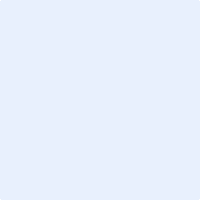 画像見本添付欄画像見本添付欄画像見本添付欄画像見本添付欄画像見本添付欄画像見本添付欄画像見本添付欄画像見本添付欄画像見本添付欄代表者名㊞